Interaktív kiállítás az atomenergiáról 2014. szeptember 19-én rendhagyó természetismereti órák keretében iskolánk diákjai nagy örömmel tekintették meg a Paksi Atomerőmű interaktív kiállítását.Az érdekes filmbejátszás, valamint az interaktív táblák segítségével nemcsak az atomenergia fontosságát ismerhették meg tanulóink, hanem a megújuló és nem megújuló energiafajtákról is szerezhettek ismereteket. Kipróbálhatták, mennyi energiát képesek termelni egy szobakerékpárral. Köszönjük a lehetőséget, és reméljük diákjaink környezettudatos szemléletén sokat változtatott e programunk. További fényképeket a fotógalériában láthatnak az érdeklődők!Horváth Istvánné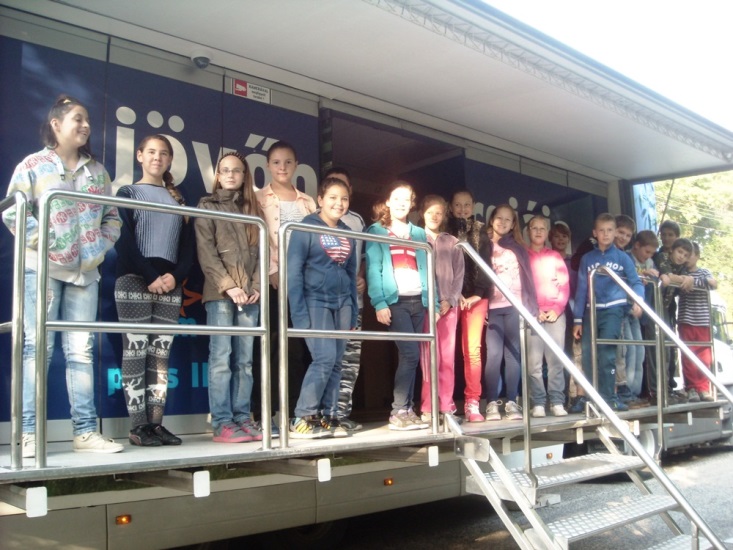 